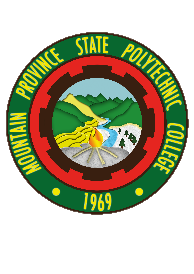 Admission and Office of the RegistrarENROLLMENT FORMName of Student:_________________________________________ID No.___________ Semester:___________		        (Last Name)	       (Given Name)      (Middle Name)		       School Year: ______________ Course:___________ Year: _____ Section: ___________    [  ] New     [  ] Old     [  ] Transferee     [  ] Cross Enrollee     [  ] Shifter     [  ] ReturneeLRN No.: _____________________________For old students: School Year last attended at MPSPC: ___________________Course: ______________NOTE:  Class codes are required.	          Total Units: ________		 *Please fill-in all the information needed at the back. 																			Status of Student on Retention: (To be filled by the Concerned Department)     Warning     Probation     Dismissal from the Department     Permanent Disqualification from the College                                                  Approved By:	______________________        Department Chairperson--------------------------------------------------------------------------------------------------------------------------(To be filled in by the Registrar Staff)Admission Requirements:For New Students:	F-138a or its equivalent 			Medical Certificate	Result of Guided Admission Test	Good Moral CertificatePSA Birth Certificate (photocopy)	Marriage Certificate (for Married Female students)	Permit to Study (for employed students)For Transferees:Transfer CredentialMedical Certificate	Result of Guided Admission Test	Good Moral CertificatePSA Birth Certificate (photocopy)	Marriage Certificate (for Married Female students) 	Permit to Study (for employed students)PERSONAL DATA:Name: _________________________________________________________Sex:  __________ Civil Status: ____________	        (Last Name)	    (Given Name)		(Middle Name)		   Contact No.: ______________________Birth Date: _________________________________Age: _______ Birth Place: _______________________________  		(Month)   (Date)      (Year)Home Address:___________________________________________________________E-mail Address: ______________		    Barangay	                       Municipality                           ProvinceNationality: ______________________ Dialect: ______________________ Religion: ______________________________Living w/ Family?	 Are you boarding?        Landlord/lady ________________Address: ___________________ Father’s Name: _____________________________________________ Occupation: _______________________________Address: ____________________________________________________   Contact No.: ____________________________Mother’s Name (Maiden): _____________________________________ Occupation: _____________________________Address: _____________________________________________________   Contact No.: __________________________Status of Parents: Living together:	         Separate:	 Single Parent: Name of Spouse(if married) ______________________________________ Occupation: _________________________Address: _____________________________________________________   Contact No.: __________________________Person supporting you (if other than parents)Name: __________________________________________________________ Occupation: _______________________Address: _______________________________________________________   Contact No.: _______________________EDUCATIONAL BACKGROUND:(Do not abbreviate)										School			                 Yr. Graduated	     AddressIntermediate:	____________________________________________     _________     ______________________________Secondary: 	____________________________________________     _________     ______________________________Collegiate: 	____________________________________________     _________     ______________________________	I hereby agree to pay before the end of the semester/summer all fees assessed and that I may not be allowed to enroll the next term without settling my financial and other obligations (i.e. admission requirements); to comply with all the rules and regulations of the Mountain Province State Polytechnic College and those that may be adopted from time and to be dropped or dismissed upon any violation. I also authorize the Admission Office to show and issue a copy of my grades to my parents/ guardians.																									__________________________											    Signature of StudentClass CodeCourse NumberDescriptive TitleUnitsSchedulePre-requisite of the subjectGrade of the Pre-requisite subject